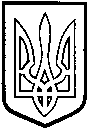 У  К  Р А  Ї  Н  АТОМАШПІЛЬСЬКА РАЙОННА РАДА                                                       В І Н Н И Ц Ь К О Ї  О Б Л А С Т ІР І Ш Е Н Н Я №219від 28 лютого 2017 року						            14 сесія 7 скликанняПро передачу приміщень в орендуВідповідно до пункту 19 частини 1 статті 43, частин 4, 5 статті 60 Закону України «Про місцеве самоврядування в Україні», рішення 23 сесії районної ради 5 скликання від 28 квітня 2009 року №284 «Про управління об’єктами спільної власності територіальних громад району», рішення 12 сесії районної ради 6 скликання від 29 грудня 2011 року №158 «Про Порядок передачі в оренду майна, що є об’єктом права спільної власності територіальних громад Томашпільського району», постанови Кабінету Міністрів України від 10 серпня 1995 року №629 «Про затвердження Методики оцінки вартості об’єктів оренди, Порядку викупу орендарем оборотних матеріальних засобів та Порядку надання в кредит орендареві коштів та цінних паперів»,  враховуючи клопотання відділу освіти районної державної адміністрації, управління агропромислового розвитку районної державної адміністрації та висновок постійної комісії районної ради з питань регулювання комунальної власності, комплексного розвитку та благоустрою населених пунктів, охорони довкілля, будівництва та приватизації, районна рада ВИРІШИЛА:1. Затвердити звіт про незалежну експертну оцінку частини нежитлового вбудованого приміщення Марківської ЗОШ І-ІІІ ступенів, загальною площею 42,0 кв.м., що знаходиться за адресою: с.Марківка, вул.Шкільна,26, Томашпільського району, Вінницької області.2. Дозволити відділу освіти районної державної адміністрації бути орендодавцем та укласти, терміном до двох років, договір оренди частини нежитлового вбудованого приміщення загальною площею 42,0 кв.м., що знаходиться за адресою: с.Марківка, вул.Шкільна,26 для надання послуг громадського харчування дітей. 3. Дозволити відділу освіти районної державної адміністрації бути орендодавцем та укласти, терміном до двох років, договір оренди з Томашпільською селищною радою частини нежитлового вбудованого приміщення загальною площею 67,0 кв.м., що знаходиться за адресою: смт.Томашпіль, вул.І.Гаврилюка, 14, для розміщення селищної бібліотеки. Встановити орендну плату за приміщення 1 гривня на рік.4. Дозволити управлінню агропромислового розвитку районної державної адміністрації бути орендодавцем та укласти, терміном до трьох років договір оренди з Головним управлінням Держгеокадастру у Вінницькій області частини нежитлового вбудованого приміщення загальною площею 96,6 кв.м., що знаходиться за адресою: смт.Томашпіль, пл..Тараса Шевченка,6, для розміщення працівників відділу Держгеокадастру у Томашпільському районі.5. Відділу освіти районної державної адміністрації (Мокрак Л.В.) та управлінню агропромислового розвитку районної державної адміністрації (Випаріна В.Л.) передачу в оренду приміщень провести відповідно до чинного законодавства України в п’ятиденний термін, та надати примірники договорів оренди районній раді.6. Контроль за виконанням даного рішення покласти на постійну комісію районної ради з питань регулювання комунальної власності, комплексного розвитку та благоустрою населених пунктів, охорони довкілля, будівництва та приватизації (Гаврилюк В.А.).Заступник голови районної ради				                   Л.Нароган